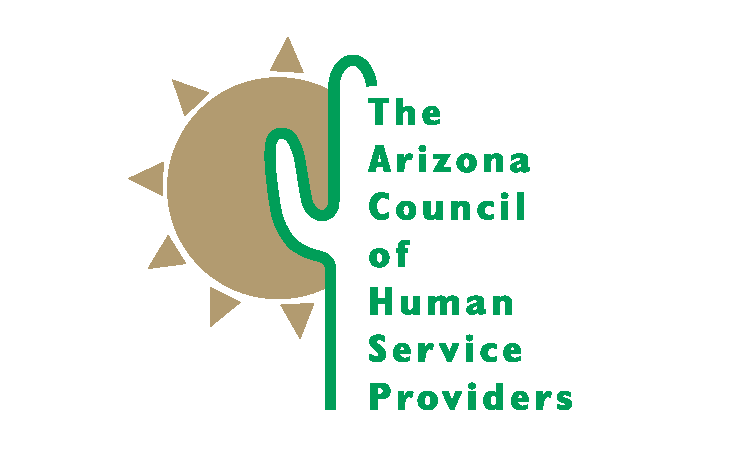 SAVE THE DATEDAY AT THE CAPITOLWednesday, February 17th, 20168 AM to 3 PMHistoric Supreme Court Room in the 1938 Capitol AdditionMembers of Arizona Council of Human Service ProvidersBriefings, committee meetings, meetings with legislators, introductions on the floor, and more!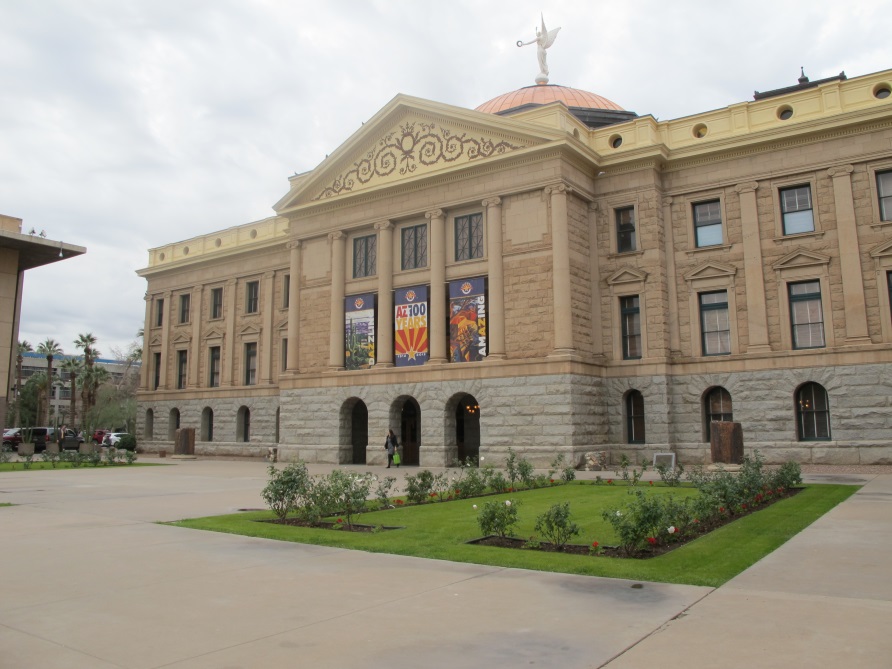 Food Provided by St Mary’s Food Bank Alliance, Community Kitchen CateringPlease RSVP to Bahney Dedolph at bdedolph@azcouncil.com or 602.252.9363